                        ملخص : الرأي العام : COM 204  : القايدي                              الفصل الاول                                                                               تعريفات الرأي العام والعوامل التي ساعدت على زيادة نفوذه                                   في المجتمع المعاصر                                    الفصل الثاني                           انواع وتقسيمات الرأي العام                                      الفصل الثالث                                  مقومات الرأي العام                                الفصل الرابع                          اساليب تغيير الرأي العام                               الفصل الخامس          خصائص الراي العام وقوانينه وعلاقته بوسائل الاعلام                                 الفصل السادس                                قياس الرأي العام              نشأته وتطوره , مشكلاته , وتقسيماته الرئيسية                                الفصل السابع                انواع العينات واستخداماتها في بحوث الراي العام                            الفصل التاسع
                        تحليل المحتوي                                 الفصــــــل العاشرالاستقصاء وعوامل نجاحه في بحوث الرأي العام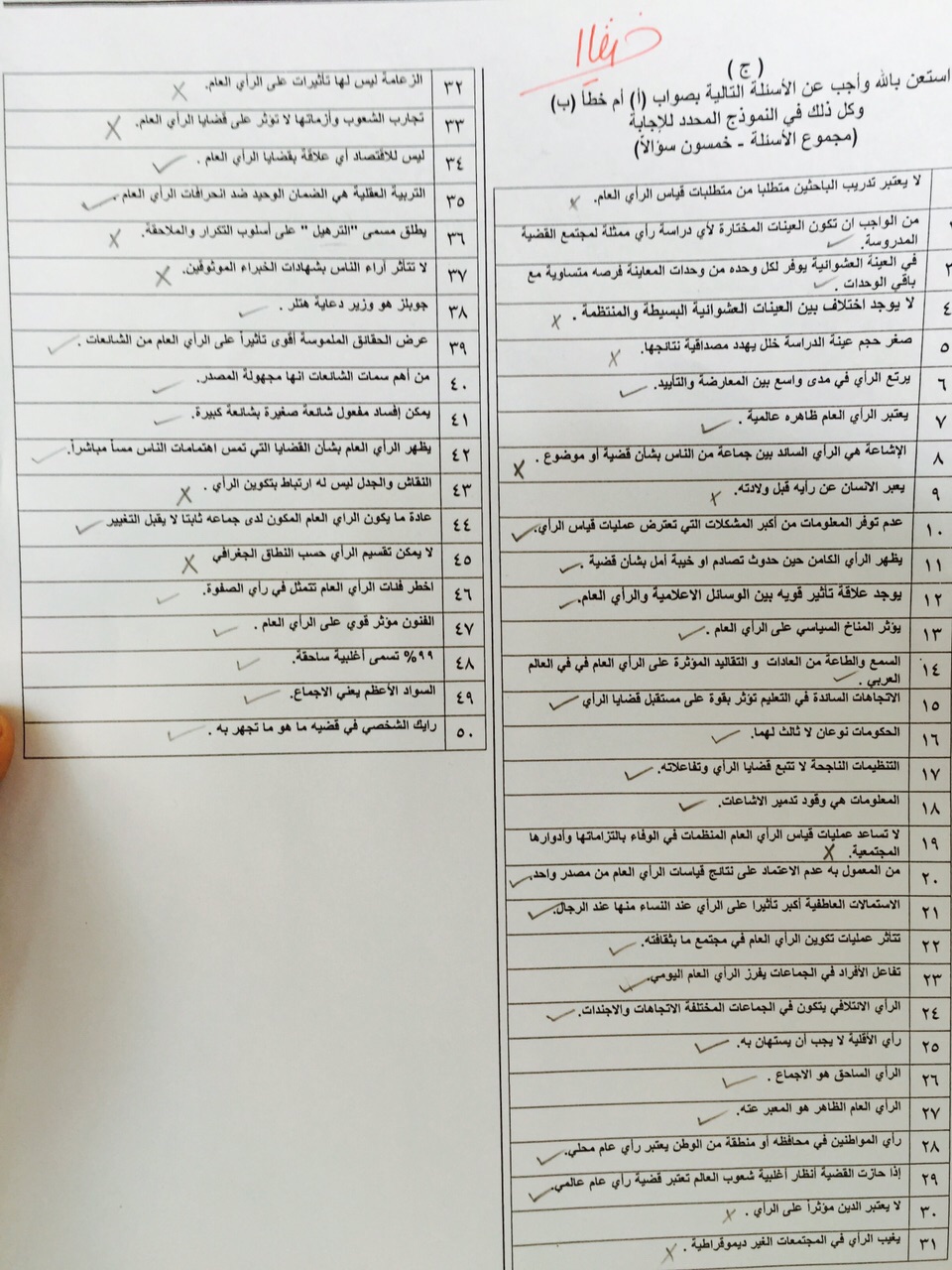 اولا : العوامل التي ساعدت على زيادة نفوذ الراي العام :ساعدت مجموعة من العوامل على زيادة نفوذ الراي العام في العصر الحديث منها ثانيا تعريف الرأي العام :التعاريف الاجنبية للراي العام :تعريف دوب : هو مجموعة اتجاهات الناس الاعضاء في نفس المجموعة الاجتماعية نحو مسألة من المسائل التي تقابلهم .عيوب تعريف دوب : لم يوضح المفكر المقصود بالناس .يفهم من هذا التعريف ان الاتجاهات ثابتة مع الاراء .لم يتناول التعريف مناقشة الجمهور للمسألة محل الرأي العام .تعريف جولت : هو فهم معين لمصطلح العامة الاساسية يتكون لدى كافة اعضاء الجماعة .ينقص هذا التعريف مايلي : يقف عند حد الفهم فقط وهو اولى مراحل تكوين الراي العام . يشترط هذا التعريف ان يتكون الفهم لدى كافة اعضاء الجماعة ومن المستحيل ان يتفق بأكمله على فهم موضوع معين واتخاذ رأي واحد تجاهه .يتصف هذا الري بالعمومية .تعريف البيج : الراي العام : هو الناتج عن عملية تفاعل الاشخاص في أي شكل من اشكال الجماعة نحو موضوع معين يكون محل مناقشة في جماعة ما .الراي العام : هو تعبير اعضاء الجماهير عن الموضوعات المختلف عليها فيما بينهمالراي العام : هو مجموعة من الاتجاهات التي تسيطر على الجماعة ازاء مشكلة ما وتعبر عن رأي الاغلبية .عيوب تعريفات البيج :لم يحدد هذا العالم تعريفا واحدا جامعا للرأي العام .تعريف يونج : هو الحكم الاجتماعي لجماعة ذات وعي ذاتي على موضوع ذي اهمية عامة بعد مناقشة عامة مقبولة     عيوب تعريف يونج     لايعطينا هذا التعريف مفهوما واضحا للراي العام , وينقص بعض عباراته      التحديد .د. مختار التهامي : ) الرأي السائد بين اغلبية الشعب الواعية في فترة معينة نحو قضية معينة او اكثر يحتدم حولها الجدلوالنقاش وتمس مصالح هذه الاغلبية او قيمها الانسانية مساً مباشرا  (اولا : التقسيم حسب عمق التأثير والتأثر                                                       1) الرأي العام النابه او القائد او المسيطر:يتكون من صفوة القوم من المتعلمين والمثقفين  لا يتأثرون بوسائل الاعلام بل يؤثرون فيها  لا يتقبلون الامور ببساطة وإنما بعد محاولة الاقناع والاقتناع.2)  الرأي العام القاري او المثقف :يتكون من اواسط الناس ثقافة  بتأثر بوسائل الاعلام بدرجات متفاوته حسب مستوى نضجه  يؤثرون بوسائل الاعلام بقدر محدود.3) الرأي العام المنقاد :يتكون من السواد الاعظم من الشعب  تؤثر فيه وسائل الاعلام والدعايةثانيا : التقسيم حسب عنصر الزمن: الراي العام الدائم:الاكثر رسوخا ويرتكز على اسس تاريخية ودينية وثقافية ويمتاز بالاستقرار والثبات ولا تؤثر فيه الحوادث الجاريةالراي العام المؤقت:   يقوم حسب الانتماء لجماعه او منظمة ذات ايديولوجية او مذهب وحيال مسائل معينه في وقت محدد وينتهي بانتهاء المؤثر                           هو الرأي الذي تمثله الاحزاب السياسية والهيئات الخاصة ذات البرامج وأهداف محدد وينتهي بانتهاءها. الرأي العام اليومي او المتقلب :تعيش عليه الصحف اليومية ويتأثر بالاحداث اكثر من غيره  الصحافة الاخبارية المثيرة تعيش على الرأي العام اليوميثالثا : التقسيم حسب انواع الرأي  : الرأي الشخصي :الذي يكونه الشخص لنفسه طبقا لدرجة ثقافته وخبراته  وهو رأي يشارك به المجموعه ويعبر عنه دون خوف الرأي الخاص:يرغب الفرد في ان يحتفظ به ولا يبوح به خشية تعريض نفسه للضرر  ويظهر في حاله التصويت السري.رابعا القسيم الكمي للرأي العام : رأي الأغلبية  : يمثل رأي ما يزيد على نصف الجماعه  وهو تجميع وتكرار الرأي الشخصي لأغلبية الجماعات الفعاله رأي الاقلية : رأي ما يقل عن نصف الجماعة  رأي طائفة من الناس لا يستهان بها . الرأي الائتلافي : رأي جملة من الاقليات المختلفة في اتجاهاتها والتي تجمعت لتحقيق هدف معين وظروف خاصة وهو ليس وليد   المناقشة وانما نتاج عوامل خارجية عارضة ومتى ما زالت هذه العوارض يزول هذا  الراي           الراي الساحق :هو حاله من الاتفاق تصل اليها الجماعه او اكثريتها الساحقة وهو ليس رأي الاغلبية , انما رأي قريب من الاجماع ويقترب من العادات والتقاليد.  خامسا : التقسيم حسب التواجد:  رأي عام موجود بالفعل:         موجود نتيجة بعض الاحداث وتظهر اثاره في التعليقات والمناقشات رأي عام متوقع وجوده:         لم يكن موجود اصلاً ولكن يتوقع وجودة عقب بعض الاحداث او المشاكل  تلعب مراكز البحوث          دور هام في التنبؤ به. سادسا : التقسيم حسب درجة الظهور: الرأي العام الظاهر :          الراي المعبر عنه  ويتكون في البلاد التي يتمتع مواطنوها بحرية التعبير عن آرائهم. الرأي العام الكامن:           الراي غير الظاهر وغير المعبر عنه ويحدث في مجتمعات الحكم الدكتاتوري ويتحول الى راي عام في : الحالات التالية :             ا  ازدياد شدة اتجاه الناس نحو مشكلة معنية لا يستطيعون كتمانها رفع الموانع الاجتماعية او القانونيه التي تحول دون التعبير عن الرأيسابعا : التقسيم حسب النطاق الجغرافي:   الرأي العام المحلي:          هو الرأي السائد في سكة او قرية او مدينه او ولاية او مجموعه مدن او ولايات  الرأي العام الوطني او القومي :          هو الرأي الذي يرتبط بالوطن او الدولة الكائن بها وتستند اليه السلطة القائمة ويتميز         التجانس  امكانية التنبوء به  معالجته للمشكلات القومية الرأي العام الاقليمي:          الرأي السائد بين مجموعه من الشعوب المتجاورة جغرافيا في فترة معينه نحو قضية او اكثر يحتدم             حولها الجدل والنقاش وتمس مصالحها المشتركة او قيمها الانسانية مساً مباشرا مثل ) الرأي العام          الخليجي , الرأي العام العربي ( الرأي العام العربي كنموذج للرأي العام الاقليمي :الرأي العام العالمي: تعريف د.  مختار التهامي ) الرأي السائد بين اغلبية شعوب العالم في فترة معينة نحو قضية معينه او اكثر يحتدم حولها الجدل والنقاش وتمس مصالحها المشتركة او قيمها الانسانية مساً مباشراً (وبناء على ذلك فالرأي العام العالمي هو رأي الشعوب ولذلك كلما زاد عدد الشعوب المتحررة من نير الاستعمار ازداد الرأي العام العالمي قوة وتأثيرا.اولا: العادات والتقاليد والقيم المتوارثة :تعكس العادات والتقاليد طبيعة النظام الاجتماعي السائد في مجتمع من المجتمعات. غالبا ما تكون العادات والتقاليد عصية على التغيير او على تقبل التغيير , تتقبل الشعوب عاداتها ومعتقداتها على انها حقائق وبديهيات لا تقبل الجدل والنقاش.يقول د: مختار التهامي                                                      لا نخلط في دراستنا بين الرأي العام والمعتقدات فالرأي العام يدور حول مسائل موضع جدل ونقاش بعكس المعتقدات العامة التي رسخت عبر العصور في اذهان الجماهير ولم تعد مثار نقاش عام (اهم نواحي تأثير القيم في رأي الافراد هي :تؤثر بشكل ايجابي او سلبي في نظرة الفرد او الجماعه الى الفرد والجماعات الاخرىتؤثر على قرارات واختياره بين بدائل الحلول للمشاكل التي يواجههاتحدد للفرد ماهو مقبول ومرغوب فيه وماهو غير مقبول ومرغوب عنه من انماط السلوك بالرأيتؤثر في ادراك الفرد للمواقف او المشاكل التي تواجههينظم عملية الادراك عن طريق تحديد الحاجات التي يتم اشباعها وأولويات اشباعها وعملية انتقاء وتنظيم المدركاتثانيا: الدين  :يقول د. مختار التهامي : ) ينطبق على الدين ما ينطبق على العادات والتقاليد حيث يعتبر بالنسبة لجماهير الشعب من المسلمات التي لا تقبل الجدل ولا التدخل في مجال الرأي العام ( وقد لعب الدين دور بارز في حياة الشعوب التي اعتنقته منذ فجر الدعوة الاسلامية وحتى يومنا هذا.ويعد الدين عنصرا اساسيا من عناصر تكوين الرأي العام من خلال الاستشهاد بالآيات والأحاديث فيخلق الاقتناع ويثير الحوافز والدوافع ويحرك المشاعر والعواطف.ثالثا:  التربية والتعليم :تساهم المؤسسات التعليمة في تكوين الرأي العام , ولقد اشار )جيروسي(  الى مسألة غرس القيم السياسية قائلا انه يكون للمدارس تأثير من خلال طريقة او اكثر من الطرق التالية :المضمون المنهجي وحدهالمضمون المنهجي ونوعية الدراسةالتعبير المعلن للمدرسين عن قيمهم الشخصية داخل الفصولالتعبير العرضي للمدرسين عن قيمهم الشخصية خارج الفصولتشبه التلاميذ بمدرسيهم وتبنيهم القيم التي يعتنقها المدرسونويرى المفكر د.مختار التهامي : ان الاتجاهات السائدة في التعليم تؤثر تأثير كبير على مستقبل الراي العام داخل الدولة, لأنها تخرج جيل متعصب لطائفة من الافكار والشعارات المتعصبة التي رسخت في عقولهم وأصبحت لا تقبل الجدل والمناقشة والتفكير ومن امثلة الافكار والشعارات المضللة: الدعوة الى الطاعة العمياء وتقديس الزعيمالقول بالتفوق الجنسي والتفرقة العنصرية في النظم الفاشية والرجعية عامهالادعاء بأن هناك مجالات للبحث العلمي لا ينبغي التطرق لها  مثل عدم الحاجة لتعليم المرأةرابعا: النظام السياسي السائد داخل الدولة: تلعب الاوضاع السياسية السائدة داخل الدولة دورا فاعلا في تكوين الراي العام على النحو التالي :أ  - النظم الديموقراطية :حيث تسود حرية الفكر والاعتقاد وإبداء الرأي المخالف علانية بالنسبة للمسائل العامه دون خوف.وتسعى الحكومات الديموقراطية الى التأثير في الرأي العام طمعا للحصول على تأييد الغالبية الشعبية       من خلال :العمل على تنمية وزيادة الوعي السياسي لدى الجماهيرضرورة عرض الحقائق كاملة على الرأي العاماستخدام وسائل الاعلام في التأثير على الرأي العامالاهتمام باستطلاع الرأي العامتوفير الحرية للتنظيمات السياسية الشعبيةب-  النظم غير الديموقراطية: هي النظم التسلطية التي تقوم فيها السلطة الحاكمة بالتسلط والسيطرة على افراد الشعب وتتحكم في ارائهم.خامسا:  الزعامة: يرتبط موضوع الزعامة بتكوين الرأي العام ارتباطا عضويا وثيقاالزعيم حسب تعريف  )ليندمان( هو الشخص الذي يتقبل الناس احكامه ومشاعره باعتبارها اساسا للعقيدة والسلوك.فالزعامة:  هي قيادة الجماهير والتأثير في اتجاهاتها وأفكارها والتحكم بتوجهاتها .يخلص )فيدريك(  جوانب الدور الايجابي للزعامة :ابتكار اهداف ووسائل جديدة يقتنع بها المجتمع لحل مشاكلهالحفاظ على القيم والنماذج التقليدية المحورية في الجماعة التي ثبت اهميتها وجدواهاالمبادرة الى استخدام كل الوسائل والضمانات لمنع القوى في الداخل والخارج التي تهدد المجتمع بالانهيارتصنيفات الزعامة :التصنيف الاول : يقسم الزعامة الى اربعه تقسميات: القائد او الزعيم الفكري : هو الزعيم الذي يسيطر في عالم الافكار ويضع خطط للمستقبل وقد يفشل في محاولة تطبيق افكاره ولكنه قد يرى بوضوح المسارات والبدائل المختلفة للعمل. مثل ) جاليليو , داروين , لينين , جوته (القائد او الزعيم الاداري : هو القائد الذي يقول ليفعل , فهو رجل اعمال في مجالات التجارة والسياسة والحكم.الزعيم الرمزي :زعيم الدعوة او الاثارةيتبنى هذا الزعيم عادة احدى القضايا حيث يقود حملات سياسية مكثفة للدفاع عنها , لهم مقدر كبيرة على الاستمالةوالإقناع ودعايتهم مؤثرة. مثل ) تشرشل (التصنيف الثاني : يقسم الزعامة الى ثلاثة طبقا لطبيعة الرسالة التي يؤديها الزعيم :الزعامة الدينية        هي زعامة روحية خالصة , يعتبر الانبياء والرسل اروع مثال لها. لها تأثير قوي على الرأي العامالزعامة الاجتماعية :                                                                                      تظهر في اوقات الشدائد . من اهم رموزها ) مارتن لوثر , جمال الدين الافغاني (الزعامة السياسية : مثل ) غاندي , جمال عبدالناصر , مانديلا , ديغول (ويقسمها د. مختار التهامي الى قسمين القائد المهرج او الطاغية                                            الزعيم  (المناخ الاقتصادي:لا يقل تأثير الاوضاع الاقتصادية والتحولات الناتجة عنها او المؤثرة فيها على الرأي العام عن تأثير الاوضاع السياسية مع التأكيد على التفاعل المتبادل بين ماهو سياسي وماهو اقتصاديمدى تأثير العوامل الاقتصادية على الراي العام :الفكر الماركسي:  يرجع كل شي للعوامل الاقتصاديه او البناء التحتيالفكر الغربي:  يحاول ان يقلل من الدور الذي يلعبه العامل الاقتصادي بالنسبة للرأي العام ويعتبر دور ثانوياشكال العلاقة بين العامل الاقتصادي والرأي العام :الشكل الاول:  يرى البعض ان الرأي العام يباع ويشترى في المحلات , يظهر ذلك في بيع الاصوات في الانتخاباتالشكل الثاني : يتمثل في ان الظروف الاقتصادية قد تحدد اراء الناس الى درجة كبيرة.المناخ الثقافي والإعلامي والفني :المناخ الثقافي والإعلامي والفني الذي يعايشه الانسان في جميع مراحل حياته له تأثير كبير على تشكيل عقله وتفكيره.ينبغي للدارس في ميدان الرأي العام ان يحدد نوع الجماهير التي يدرسها ونوع الزاد الثقافي والفني والإعلامي الذي تتزود به لكي يتم معرفة نوع هذه الجماهير. اسلوب التكرار وملاحقة :        يعتقد البعض ان اسلوب التكرار لا الجدال والمناقشة هو انجح الاساليب لتغيير الرأي          العام. )الصراع العربي الاسرائيلي(اسلوب الاثارة العاطفية :       الدعاية تعتمد اساسا على اثاره العواطف لا على المناقشة والإقناع وتنبع عن احتقار        دفين للمواطنين ) هتلر( اسلوب عرض الحقائق :         يطلق على هذا اللون من الدعاية عادة لفظ الاعلام. ) الاعلام المصري ( اسلوب تحويل انتباه الجماهير:         يصعب في كثير من الاحيان معارضة الرأي السائد بين الجماهير حتى لو كان الرأي           العام على خطأ , والأسلوب الذي يتبعه السياسيون وأجهزة الاعلام في مثل هذه          الاحوال هو تحويل انتباه الجماهير الى موضوع اخر مثل اهمية الموضوع المثار او          اكثر اهمية منه اسلوب البرامج الايجابية :        البرامج والتصريحات الايجابية المحدودة لها اثرها البالغ على الرأي العام , ومع ذلك          فان البرامج والوعود الايجابية المتفائلة تفقد قيمتها ويتلاشى اثرها وتتحول الى تأثير         عكسي ما لم يتبعها العمل والتنفيذ اسلوب افتعال الازمات :استغلال بعض الاحداث والظروف لتغيير الرأي العام. اسلوب اثارة الرعب والفوضى :        استغلال دوافع الامان لدى الانسان بإثارة الخوف والفزع لإرهاب الشعوب وإخضاعها         من خلال استخدام الوسائل المختلفة لخلق حاله من الذعر والفوضى. ) مسلسل وادي         فيران (الشائعات :تعريف الشائعة ) : الترويج لخبر مختلق لا اساس له من الواقع او تعمد المبالغة او التهويل او التشويه في سرد خبر فيه جانب ضئيل من الحقيقة او اضافة معلومة كاذبة او مشوهه لخبر معظمه صحيح والتعليق عليه بأسلوب مغاير للواقع او الحقيقة وذلك بهدف التأثير النفسي في الرأي العام المحلي او الاقليمي او العالمي او القومي تحقيقا لأهداف سياسية او اقتصادية او عسكريه على نطاق دولة واحده او عدة دول (انواع الشائعات:  شائعات الامل او الاماني والأحلام    تعبر عن رغبات وآمال اولئك الذين تروج الشائعة بينهم وهي تنتشر بين الناس لان لهم      حاجات ورغبات وامالا فيها وهي عبارة عن تنفيس لهذه الحاجات والأمنيات والرغبات. شائعات اليأس والخوف    عكس شائعات الامل لانها تعتمد على نشر الخوف والقلق , وتنتشر في وقت الازمات     والحروب. شائعات الكراهية وتحويل الولاء ودق الاسفين    تصدر لتعبر عن شعور الكراهية والبغض ودوافع العدوان التي تجيش بها نفوس بعض     الناس , وتنتشر بين الاحزاب المتعارضة دائما.طرق مكافحة الشائعات قتل الشائعة بشائعة اخرى اكبر منها حجما القضاء على الشائعات بالمعلومات تكذيب الشائعة ) عن طريق عكسها دون الاشارة اليها  (وسائل الاعلام الجماهيرية وعلاقتها بالرأي العام :تشير التجارب المعملية والميدانية الى ان الاتصال المواجهي اكثر مقدرة على الاقناع من الراديو وان الراديو اكثر فاعلية من المطبوع. وقدمت د.جيهان رشتي في كتابها الموسوعي الاسس العلمية لنظريات الاعلامخلاصة البحوث في هذا الصدد ومنها ما يلي : كلما ازداد الطابع الشخصي للوسيلة زادت قدرتها على الاقناع ان تأثير التعرض لعدة وسائل اعلامية افضل من تأثير التعرض لوسيلة واحدة اذا تساوت جميع الظروف يكون الاتصال الشخصي اكثر من مقدرة على الاقناع من الراديو والراديو اكثر من المطبوع الافراد يقسمون اوقاتهم بين وسائل الاعلام للحصول على احتياجاتهم ايا كانت ترفيهية او تثقيفية وفقا لإمكانات الوسيلة مقدرة الوسيلة الاعلامية على جعل المضمون يتسم بالواقعية يزيد من تأثير تلك الوسيلةاهم ثلاث وسائل اعلامية تأثير في الرأي العام: اولا : الراديو والرأي العام :اثر الرديو في الرأي العام:  تحقيق القدر الادني من القيم اللازمة لتماسك الامة وسلامة الدولة تحفيز الناس على اختلاف ميولهم واتجاهاتهم على الاهتمام بالمسائل العامة ومناقشتها ومتابعتها والاسهام فيها التخفيف من حدة العصبيات الاقليمية والإقلال من شانها تثقيف الجماهير وإشباع احتياجاتها الفكرية والنفسية والارتفاع بمستوياتها الثقافيه والحضارية دحض الشائعات الضارة في الحال وخاصة في اوقات الحروب والطواري والحيلولة دون تفشي البلبلة الفكريةالقيام بالدعوة للقيم الجديدة وتدعيم القيم التي تخدم التطور وتعرية القيم التي تعوقهثانيا : التلفزيون والراي العام: يوثق الصلة بين الجمهور والشخصيات السياسية اكثر من الاذاعة , وله دور هام في التأثير على الرأي العام العالمي سواء عن طريق تصدير البرامج الى الدول الاخرى او الارسال والاستقبال التلفزيوني بالاقمار الصناعية او الانترنت.نود الاشارة الى سته مستجدات خاصة على الرأي العام تصاحب التلفزيون:  عصر البث الفضائي :انتشار اجهزة استقبال القنوات الفضائية يشكل متزايد , وتتركز في ثلاثه اهداف:  سياسي : تسعى من خلاله القنوات المملوكه للحكومات الى ترجمة سياسيات وخطط وتوجهات حكوماتها تجاري:  كسب المشاهدين بأي طريقة وحجز موازنات الشركات المعلنه في البرامج الجماهيرية مزيج بين السياسية والتجارية:  حيث يقدم الراي والراي الاخر.ظهور القنوات التلفزيونية المتخصصة :نتاج لما ابتكرته تكنولوجيا الاتصال واستجابة لدوافع وحاجات الجماهير , وتتخذ احد شكلين: قنوات متخصصة في المضمون:  تقدم نوع معين من البرامج المتخصصة ) قنوات الاخبار , الاغاني , الافلام (  قنوات متخصصة في الجمهور الذي تخاطبه:  تستهدف الوصول الى قطاع معين ومحدد من الجمهور ) قنوات دينيه(الاعلان الدولي له دور بارز في انتشار المحطات الفضائية:  خطورة اعلاناتها تكون غير مناسبة لقيم المجتمعالتخلي عن الخطاب الاعلامي العربي:  من قبل الاذاعات العربية حسب الدراسات ضعف الانتاج العربي وافتقاده شرط الابداع والحرية اقبال الاطفال المتزايد على القنوات الفضائية الاجنبية والعربية : الاطفال يتأثرون بما يشاهدون.الصحافة والرأي العام :تحتل الصحافة المقام الاول من بين وسائل الاعلام كلها في التأثير في الرأي العام. ويرجع ذلك لعدة اسباب ابرزها: الصحافة تهتم بالخوض في القضايا السياسية والاجتماعية ومناقشتها بإسهاب وعرض وجهات النظر المختلفة .يميز الباحثون بين ثلاثه انواع من الصحف يتفاوت تأثيرها على الرأي العام : الصحافة المختصصة: تعالج مواضيع متخصصة ويطالع هذه الصحافه الصفوة والقادة.الصحافة المتميزة: الصحافة الإخبارية التي تعتمد اساليب المنطق والعقل في معالجتها للمواضيع. الاعلام الشعبي: يتألف من الصحافة الشعبية بالإضافة الى الاذاعة والتلفزيون , يقدم مواد خفيفة ويميل نحو الاثارة.تقسيم د. مختار التهامي لمحتويات الصحيفة بالنسبة لمدى تأثيرها في الرأي العام ثلاثة اقسام  : قسم له علاقة مباشرة بتوجيه الرأي العام : الافتتاحية والكاريكاتير والأعمدة وبريد القراء والمقالات والنقد. قسم له علاقة غير مباشرة بتوجيه الرأي العام : الطرائف والقصص القصيرة والهزليات والمواد المثيرة قسم ليس له علاقة بتوجيه الرأي العام:  صفحة الوفيات والنشرة الجوية وبرامج الاذاعة والسينمامقدمه : يساعد قياس الرأي العام في معرفة الواقع الفعلي بحجمه الطبيعي حيث يمكن معرفة المعلومات والآراء والاتجاهات السائدة واحتياجات الرأي العام ورغباته.اولا: نشأة قياس الرأي العام:  لجا الحكام في المجتمعات العربية في الماضي والحاضر الى طرق طرق بسيطة للتعرف على اراء الناس واحوالهم من خلال خروج الحاكم ليسمع بنفسه رأي الناس واطلاق بعض المقربين للتعرف على احوال الناس وارائهم. بدأت تحتل عمليات قياس الرأي اهمية في العصر الحديث حيث تعتبر خطوة اساسية في العملية الديموقراطيةتعود بدايات الاهتمام بقياس الرأي العام الى حوالي عام 1824 م,عن طريق استفتاءات كانت تسمى )الاقتراع الاولي(الانتقال من مرحلة التكهن الى مرحلة التعلم وبدأت ما يعرف بالعينة الحصصية , لما تتميز به من قلة النفقات وسرعة الانجاز شهد عقد الستينات انطلاق حقيقي في مجال استطلاعات الرأي العام . مرحلة النضج بدأت في اوائل السبعينيات تتناول الاستطلاعات برؤية شاملة من خلال التركيز على الجانب الديناميكي.ثانيا:  مشكلات قياس الرأي العام :تواجهه عملية قياس الرأي العام في الدول النامية مجموعه من المشكلات منها: نقص المعلومات كما وكيفا المتاحة للافراد في الدول النامية , من لا معلومات عنده لا رأي سديد له. النقص الشديد في وسائل نقل المعلومات في الدول النامية. تحول بعض الخصائص الاجتماعية والاقتصادية والتعليمية للافراد دون الاستفادة من المعلومات المقدمة. يحول النقص الواضح في الموارد المالية دون اجراء قياس علمي دوري.كثرة المشكلات المنهجية التي تواجه قياس الرأي العام ,مثل التشكيك في اهمية القياس  ,عدم اعطاء معلومات صحيحةثالثا: التقسيم الوظيفي لمسوح الرأي العام : استطلاع الرأي العام: يستهدف التعرف السريع والفوري للرأي حيال قضية معينة. قياس اتجاهات الرأي العام: يستهدف التعرف على الاراء والدوافع الكامنة ورائها ويتميز بالبط النسبي في انجازه. بحوث الرأي العام: تستهدف توفير كم من المعلومات تفيد في التخطيط الاعلامي )بحوث نظرية, ميدانية ,تحليلية(يتركب المجتمع من وحدات  )افراد او اسر(  ويتعين على الباحث ان يحدد ما اذا اراد ان يجمع بياناته من كل وحدات المجتمع الذي حدده ام من عينه وهنا يجد الباحث نفسه امام نوعين من البحوث البحوث الشاملة , بحوث العينات (اولا : مقارنة بين البحوث الشاملة وبحوث العينات :أ - البحوث الشاملة :تجري على كل وحدات المجتمع , مثل التعدادات العامة, وهي طريقة كثيرة التكاليف وتحتاج وقت طويل وامكانيات هائلة قد لا تتوفر كلها او بعضها للباحثين.ب-  بحوث العينات :هي البحوث التي تتناول بالدراسة بعضا يمثل الكل يختار بطريقة علمية, العينة اذا اختيرت ممثلة للمجتمع الذي تؤخذ منهتؤدي الى توفير كثير من الوقت والجهد بالنسبة للباحث والمبحوثين وتكون نتايجها قريبة من نتايج البحث على المجتمع.ج -    مميزات البحث عن طريق العينة مقارنة بالحصر الشامل في بحوث الراي العام :يمكن الحصول بسهولة على الاجابات الدقيقة اذا استخدمنا جزء من المجتمع الكلييمكن الحصول من افراد العينة على بيانات اكثر مما تستطيع الحصول عليها من افراد المجتمعيساعد استخدام جزء المجتمع على انجاز مهمة جمع البيانات ونلخيصها وتحليلها في اقل وقتطبيعة المجتمع محل الدراسة قد تفرض على القائمين بالبحث باستخدام اسلوب العيناتثانيا: انواع العينات في بحوث الراي العام:تنقسم العينات التي تستخدم في بحوث الراي العام الى نوعين ) العينات غير الاحتمالية , العينات الاحتمالية (  العينات غير الاحتمالية : تؤخذ بغير الاسس السليمة , عيوبها انها لا تمثل المجتمع المأخوذه منه فهي لا تصلح للتعميم على المجتمع كله العينات العارضة : يتجه الباحث الى اختيار الحالات التي تصادفه.العينات العمدية:  يختار الباحث في هذا النوع من العينات حالات يعتقد انها تمثل المجتمع في الجانب الذي يتناوله البحث.)توفروقت وجهد(العينات الحصصية : يكثر استخدامها في البحوث بصفة عامة وفي استطلاعات الراي العام بصفة خاصة لما تتميز به من سرعه حيث يقسم الباحث المجتمع الى طبقات او فئات بالنسبة لخصائص معينة ويعمل على تمثيل كل فئة من فئات العينة بنسبة وجودها في المجتمع.) هام جدا في الاستطلاعات الفورية للراي العام نظرا للسرعة التي تتم بها وقلة تكاليفها (   العينات الاحتمالية:  يتم اختيار جميع مفرداتها من بين وحدات المعاينة التي يتكون منها المجتمع باسلوب احتمالي يوفر لكل وحده من وحدات المعاينه فرصة متساوية مع باقي الوحدات, ولذلك نستطيع تطبيق نظرية الاحتمالات عند تعميم النتائج على المجتمع.العينة العشوائية البسيطة  : هي التي تختار بطريقة تحقق لجميع وحدات المعاينة بالمجتمع نفس الفرصة في الاختيار او الظهور. الاقتراع المباشر  الجداول العشوائية  الحاسب الاليمزايا وعيوب العينة العشوائية البسيطة :لا تضمن تمثيل كل مجموعه من مجموعات او طبقات المجتمع خاصة اذا كان المجتمع يتسم بعدم التجانس من حيث الدراسة.صعوبة اختيار عينة عشوائية بسيطة من مجتمع كبير يؤدي انتشار مفردات المجتمع انتشار جغرافي قد يؤدي الى زيادة التكاليف. العينة العشوائية المنتظمة: تمتاز بسهولة اختيار مفرداتها وقلة تكاليفها خصوصا في المجتمعات الكبيرة.اوجه الاختلاف بين العينة العشوائية البسيطة والعينة العشوائية المنتظمة: يتم اختيار جميع مفرادت العينة البسيطة عشوائيا بينما العينه المنتظمة يتم اختيار المفردة الاولى فقط بطريقة عشوائية. قد يختار الباحث في العينة البسيطة رقمين متتاليين ولكن هذا لا يحدث مطلقا في العينة المنتظمة.مزايا وعيوب العينة العشوائية المنتظمة: العينة المنتظمة اسهل في اختيار مفرداتها من العينة البسيطةاهم عيوب العينة العشوائية المنتظمة: لا تصلح في الاختيار اذا كان افراد المجتمع مرتبين في قوائم بنظام خاص. يدخل فيها التحيز بصورة كبيرة العينة الطبقية العشوائية:توجد عدة شروط لا بد من توافرها لاستخدام العينة الطبقية :امكانية تقسيم الاطار الكلي للمجتمع الى اطارات فرعيه معرفة حجم كل مجموعه او طبقة معرفة جيدة اذا ان حجمها يدخل في تقدير حجم العينة التي تسحب من كل طبقة.مميزات العينة الطبقية العشوائية :تمتاز بدقة تمثيلها للمجتمع الاصلي بحيث يضمن الباحث ظهور وحدات من أي جزء من المجتمع تهمه دراسته.مستويات اختيار العينات الطبقية العشوائية : التوزيع المتساوي  التوزيع المتناسب  التوزيع الامثلالعينة الثابته او الدائمة :تبدأ العينة الثابته بالاختيار العشوائي من المجتمع ثم تجمع بيانات من هذه العينة على فترات منتظمة سواء بالبريد او المقابلة الشخصية لافراد العينة.مميزات العينات الدائمة: السرعة في اجراء البحوث الحد من التكاليف تحقيق الثقة بين الباحثين وافراد العينة تمكن من دراسة التغيير في عادات وانماط التعامل مع وسائل الاعلام يمكن ان تقيس هذه العينة نتائج ادخال مؤثر ما لتعديل الراي تفيد في تحديد الترتيب الزمني للمتغيراتعيوب العينات الثابته : يتحول افراد العينة الدائمة الى نقاد اكثر منهم مواطنين عاديين. قد يكرر ما قد ادلى به سابقاالعينة متعددة المراحل: يصعب اختيار عينة عشوائية بسيطة عينة عشوائية منتظمة او اخرى طبقية لدراسة خصائص وتوزيع ظاهرة ما في مجتمع كبير لعدة اسباب منها  :عدم توافر حصر كامل لجميع مفردات واجبة الدراسة ارتفاع التكاليف لمعاينة افراد متفرقين متباعدين صعوبة الادارة والإشراف على بحث يضم مفردات متفرقةثالثا : تعريف بعض المصطلحات العلمية المستخدمة في بحوث العينات عند قياس الرأي العام : -المجتمع : هو جميع الوحدات التي يرغب الباحث في دراستها.وحدات المعاينة:  هي الوحدات التي يقسم المجتمع على اساسها بغرض اختيار العينه. الإطار:  هو قائمة او خريطة او أي وسيلة اخرى تحتوي على جميع وحدات المعاينة للمجتمع موضع الدراسة.شروط الاطار الجيد لعينات بحوث الرأي العام : الكفاية      2-  الكمال            3-  الدقةاخطاء العينات في بحوث الرأي العام: اخطاء المعاينة: عدم مراعاة احتمالات عدم الاستجابة  عدم مراعاة تباين المجتمع اخطاء التحيز :الاسباب التي تؤدي الى اخطاء التحيز في عدم صلاحية اطار العينة تحيز الباحث نفسه في اختيار الحالات التي تروقه                                                    الفصل الثامن                 الملاحظة واستخدامها في رصد الشائعات وجميع بيانات بحوث الرأي العام اولا:  الملاحظة العلمية كأداة لجمع المعلومات في بحوث الرأي العام :تعتبر الملاحظة اداة علمية لجمع المعلومات والبيانات في استطلاعات الرأي العام اذا توفرت لها عدة شروط : ان يكون غرض بحثي عميق وليس لمجرد الفضول او استطلاع غير هادف. ان توضع لها خطة منتظمة , وان تسجل الملاحظات تسجيلاً دقيق اً ان تخضع لمراجعات وضوابط تكفل الثقة في نتائجها.ثانيا:  ايجابيات الملاحظة في جمع بيانات بحوث الرأي العام :تتميز الملاحظة بعدة ايجابيات من أهمها انها تمكن الباحث من تسجيل السلوك الملاحظ وقت حدوثه مباشرة.من المعروف ان هناك بيانات لا تجمع إلا بطريقة الملاحظة كالشائعات.ثالثا : عيوب الملاحظة كأداة لجمع البيانات في بحوث الاعلام :توجد مجموعه من العيوب تتسم بها الملاحظة من اهمها : صعوبة التنبؤ مقدما بوقوع حادث معين. لا تفيد الملاحظة في التوصل الى بيانات عن المعتقدات والدوافع. يصعب تمثيل العينة التي تجرى عليها الملاحظة للمجتمع كله. يندر ان تخلو الملاحظة من التحيز , فالنتائج التي نصل اليها عن طريقها يغلب عليها الطابع الشخصي.رابعا : شروط الملاحظة الجيدة في بحوث الراي العام : يجب ان تكون الملاحظة شاملة كاملة يشترط ان يكون الملاحظ سليم الحواس خاليا من المعوقات الخلقية كالعمى او الصمم. يجب ان تكون الاشياء المراد ملاحظتها مما يسهل ادراكه حسيا من حيث حجمه ودرجة ثباته وتنظيمه.خامسا:  انماط الملاحظة وأساليبها في بحوث الرأي العام :تنقسم الملاحظة الى نمطين :  1)   الملاحظة البسيطة 2)   الملاحظة المقننة  الملاحظة البسيطة : تتم عملية ملاحظة الظواهر وهي في حالتها التلقائية دون تعمد او ضبط علمي بمعنى ملاحظة الظواهر من خلال : ظروفها الطبيعية دون استخدام أي نوع من انواع العد والقياس.اهم اساليب الملاحظة البسيطة : الملاحظة بالمشاركة  :تفيد في مجال رصد الشائعات وتمكن الباحث من ان يحيا وسط الناس الذين يرغب في ملاحظتهمالملاحظة بغير المشاركة:  تتم دون ان يشترك الباحث بأي شكل في أي نوع من انواع النشاط اليومي للمجتمع.الملاحظة المقننة : انها تخضع للضبط العلمي.من أهم الوسائل المستخدمة في الملاحظة المقننة والتي لا تصلح لرصد الشائعات وإنما لقياس التأثيرات :مختلف انواع التسجيلات الصوتية والمرئية او كليهما معا:   كالصور الفوتوغرافية , يضاف الى ذلك ضرورة استعانة الباحثين من خلال الملاحظة المقننة الى وسائل العد والقياس. مقدمه      تشكل الرسالة الإعلامية احد العناصر الهامة في عملية الاتصال ، لأنها  المضمون الموجه لجمهورالمتلقين.اولا : تعريف تحليل المحتوي
بيرلسون : احد الأساليب البحثية في وصف المحتوي الظاهر للمادة الإعلامية.دائرة المعارف الدولية : احد المناهج المستخدمة في في دراسة محتوي وسائل الاعلام.استعمالات تحليل المحتوي من ؟ :  بحوث الاهداف - المهارات.
 يقول ماذا ؟ : وسائل الاتصال – أساليب الممارسة.
 لمن ؟ : طرق تحقيق الأهداف .
كيف ؟ : بحوث الإقناع.
 باي تاثير؟ : التفاعل والمشاركةوحدات تحليل المحتوي :- وحدة الكلمة. وحدة الموضوع او الفكرة. وحدة الشخصية. الوحدة الطبيعية للمادة الاعلامية.  وحدة مقاييس المساحة والزمن.
فئات تحليل المحتوي :-
 أ-  فئات الموضوع
 1-  فئة موضوع الاتصال.
 2-  فئة اتجاه مضمون الاتصال. 
 3-  فئة القيم . 
 4-  فئة السمات. 
 5-  فئة مصدر المعلومة.
 6-  فئة   الجمهور.  فئات الشكل فئة اللغة المستخدمة:- اللغة العربية الفصحي- الانجليزية  فئة المساحة والزمن:- كلما زادت المساحة والزمن زاد الاهتمامشروط هامة في تحليل المحتوي:-1-  سلامة حواس القائم بالتحليل.2-  توفر أجهزة فيديو للتسجيل.3-  شرائط ذات كفاءة.4-  ساعات لقياس الزمن.5-  توافر باحثين ذوي كفاءة.عوامل نجاح  تحليل المحتوياولا : الدقة في تصميم الاستمارة ، وتشمل:1- مراحل الاعداد : تحديد الاهداف. تحديد البيانات. تحديد نوع الاستمارة. إعداد الاستمارة في صورتها الأولية. مراجعة الاستمارة.الاختبار القبلي.ثانيا : حسن اختيار العينة :تكون العينة ممثلة للمجتمع.ثالثا : الدقة في العمل الميداني :ا- حسن اختيار المحللين.ب- إجراء اختبار الثبات.رابعا : الدقة في تفريغ البيانات وجدولتهاشروط نجاح الدراسة الميدانيةأولا : الدقة في تصميم صحيفة الدراسة الميدانية وتشـــمل : ( أ )  مراحل إعداد صحيفة الاستقصاء :ويمر تصميم صحيفة الاستقصاء بالعديد من المراحل وهي :1- تحديد أهداف الدراسة الميدانية .2- تحديد البيانات المطلوب جمعها .يشمل تحديد البيانات المطلوب جمعها  :اهم الاساليب المفيدة في اعداد الجداول الخيالية وادخال ارقام صورية فيها , وتفيد ههذة الجداول في النواحي التالية : أ -  تحديد البيانات المطلوب جمعها تحديدا دقيقا .ب -  تحديد طرق معالجة هذه البيانات .ج -  تحديد مدى فائدة البيانات في تحقيق أهداف الدراسة .مصادر تحديد بيانات الاستبيان  التراث العلمي : والصحائف التي والصحائف التي سبق اعدادها في بحوث مماثلة .  جمع الآراء المتصلة  : في الموضوع في وسائل الاعلام .  الرجوع الى الخبراء والمتخصصين في مجال الدراسة .اجراء دراسة استطلاعية اذا كان المدى الزمني المحدد للدراسة يسمح بأجرائها . تمثيل الامثلة المثيرة للاستبصارتحديد نوع صحيفة الدراسة الميدانية .هناك نوعان من الصحف الميدانية :- صحيفة الاستقصاء : وهي التي ترسل بالبريد أو تسلم باليد للمبحوث . صحائف المقابلة : وهي التي يقوم فيها الباحث بتوجيه الأسئلة للمبحوث وتسجيل إجاباتهتتميز صحائف :يملأ المبحوث بياناتها بنفسه بأنها : اقل الوسائل تكلفه من حيث الوقت والجهد والمال .يمكن بها الحصول على بيانات من عدد كبير من الأفراد .توفر ظروف التقنين أكثر من أي وسيله أخرى يمكن الباحث من معرفة صورة النفس البشرية .تشرح ما يكون غامضا من الاسئلة .تكشف التناقض في الاجابات وتتمثل أهم عيوب هذا النوع :-عدم إمكانية استخدامها مع الذين لا يعرفون القراءة والكتابة مما قد يؤثر على طبيعة العينة .تحتاج الى وقت أطول ,وجهد أكبر .تحتاج الى مدربين أمناء أكثر  إعداد صحيفة الاستقصاء في صورتها الاولية .يمر اعداد صحيفة استقصاء الراي العام في صورتها الاولية بعدة خطوات اهمها : اعداد رؤوس الموضوعات التي ستشملها الصحيفة بالاسترشاد باهداف الدراسة او الاستطلاع كتابة الاسئلة التي تندرج تحت كل موضوع من موضوعات الصحيفة ومراعاة الاعتبارات المنهجية والصياغية5-   مراجعة الصحيفة منهجياً وعلمياً :يجب عرض صحيفة الاستقصاء على مجموعه من الخبراء المنهجيين والعلميين والممارسين         ويفيد عرض الصحيفة على مجموعة من الخبراء المنهجيين في تحقيق عدة اهداف اهمها :                       دراسة الشكل العام في لتكوين صحيفة الاستقصاء . مراجعة الجداول الهيكلية . مراجعة ترتيب الأسئلة وتسلسلها المنطقي . مراجعة صياغة الأسئلة والتأكد من وضوحها . مراجعة الاجابات المحددة كبدائل الاختبار القبلي :  يفيد الاختبار القبلي في تحقيق مايلي : التعرف على مدى وضوح الأسئلة .التعرف على مدى قياس السؤال للعنصر المطلوب قياسه .التعرف على الأسئلة التي قد تسبب حرجا للمبحوث .التعرف على مشكلات العمل الميداني .التعرف على معدل الاستجابة .التعرف على الزمن الذي يستغرقه ملء الصحيفة الواحدة .اغلاق بعض الأسئلة المفتوحة بعد حصر الاحتمالات المختلفة للإجابة . اعداد صحيفة الاستقصاء في صورتها النهائيهأنواع الأسئلة :من حيث الشكل :الأسئلة المغلقة : هي الاسئلة التي تدرج معها اجابات محددة  الأسئلة المفتوحة : هي الاسئلة التي تسمح باجابة حرة من المبحوث                                                                                        من حيث المضمون :أسئلة الحقائق : المقصود بها نوع المعلومات المطلوبة وليس صدق الإجابة ودقتها.أسئلة الرأي : ومن اهم سمات هذه النوعيه من الاسئلة أن الإجابة عليها تحتاج إلى تفكير ولا توجد اجابه صحيحة واحده على هذا السؤال كما في أسئلة الحقائق .أسئلة الدوافع : تستهدف هذه النوعية من الأسئلة التعرف على الأسباب . الأسئلة المعرفية :توجد مقوله رئيسيه من مقولات الرأي العام أن من لا معلومات عنده ,لا رأي سديد له , وتستهدف هذه النوعية من الأسئلة قياس معلومات المبحوثين عن موضوعات معينة وتأخذ الأسئلة المعرفية عدة صور منها ما يلي :أسئلة معلومات مباشره .أسئلة معلومات غير مباشره .اولا : اعتبارات مهمة في صياغة الاسئلة :-   تحديد السؤال تحديدا دقيقا ومراعاة الاطار المرجعي للمبحوث.   مراعاة المستوى اللغوي للمبحوث .   الاكتفاء بفكرة واحدة في السؤال .   تفادي استخدام الكلمات والجمل الغامضة .   تفادي الاسئلة الايحائية .   تفادي الاسئلة التخمينية والفرضية والمحرجة .   تجنب الاسئلة التي تحتوي على بعض الموضوعات الشخصية.   مراعاة المنطق في ترتيب الاسئلة .   ارجاء اسئلة البيانات الشخصية إلى آخر صحيفة الاستطلاع .ثانيا : حسن اختيار العينةثالثا : الدقة في العمل الميداني لبحـوث الرأي العام : وتشمل :  حسن اختيار الباحثين الميدانيين وتدريبهم .  الاتصال بالميدان .  المراجعة الميدانية .  المراجعة المكتبية .  اختباري الثبات والصدقرابعا : الدقة في تفريغ البيانات وجدولتها وتحليلها وتفسيرها والمعتاد أن ينتهي التقرير النهائي للدراسة الميدانية في مجال الرأي العام بملخص يتضمن مشكلة الدراسة ومنهجها وحدودها واهم النتائج التي أمكن الوصول إليها .